نوٹس برائے کارروائی (NOA)	*مطلوبہ قطعاتDS 1820 (نظر ثانی March 2023)	*تاریخ:*کون سا ریجنل سینٹر یہ NOA فراہم کر رہا ہے؟	منفرد کلائنٹ شناخت کنندہ (UCI)، اگر کوئی ہےصارف یا درخواست دہندہ:*پہلا نام:	*آخری نام:	*تاریخ پیدائش:*بنیادی فون نمبر:	ثاںوی فون نمبر:	*ای میل ایڈریس:*سٹریٹ ایڈریس:	اپارٹمنٹ نمبر:*شہر:	*زپ:*کیا صارف یا درخواست دہندہ میڈیکیڈ ہوم اور کمیونٹی بیسڈ سروسز ویور کا شریک کنندہ ہے(ایک پر نشان لگائيں)	 ہاں	  نہیںنامزد نمائندہ کا نام: (اگر قابل اطلاق ہو)پہلا نام:	آخری نام:	مدعی سے تعلق:بنیادی فون نمبر:	ثاںوی فون نمبر:	ای میل ایڈریس:*ریجنل سینٹر نے جو کارروائی(کارروائیاں) کرنے کی تجویز دی ہے (اگر ایک سے زیادہ کارروائیوں کی تجویز ہے تو لاگو ہونے والے تمام پر نشان لگائیں): اہلیت سے انکار اہلیت کا خاتمہ سروس انکار سروس میں کمی سروس کا خاتمہ*تاریخ مجوزہ کارروائی(کارروائیاں) کی جائے گی:*مجوزہ کارروائی(کارروائیاں):*مجوزہ کارروائی(کارروائیاں) کی وجہ:*مجوزہ کارروائی(کارروائیاں) کی تائید کرنے والے حقائق اور قوانین:اپنے انتخاب کے لیے براہ کرم درج ذیل صفحہ دیکھیں، اس فیصلے(فیصلوں) پر اپیل کیسے دائر کی جائے اور مدد کس طرح حاصل کی جائے.آپ کے انتخاباگر آپ اپنے نوٹس برائے کارروائی (NOA) میں تجویز کردہ فیصلے سے اتفار کرتے ہیں تو آپ کو کچھ کرنے کی ضرورت نہیں ہے. اگر آپ اس NOA میں مجوزہ فیصلے سے اتفاق نہیں کرتے ہیں، تو آپ اپیل دائر کرنے کا حق رکھتے ہیں. اپیل آپ کے ریجنل سینٹر کے ساتھ اختلاف کو دور کرنے کا ایک طریقہ ہے. اپیل کی درخواستیں ڈیپارٹمنٹ آف ڈیویلپمنٹل سروسز (DDS) کو بھیجی جاتی ہیں.  اپیل کیسے کریںآپ اپیل کی درخواست کا فارم الیکٹرانک طور پر DDS ویب سائٹ پر جمع کر سکتے ہیں: https://bit.ly/DDSAppealFormآپ AppealRequest@dds.ca.gov پر ای میل کے ذریعے منسلکہ فارم بھیج سکتے ہیں.آپ منسلکہ فارم ڈاک کے ذریعے 1215 O Street MS 8-20, Sacramento, CA 95814 پر بھیج سکتے ہیںآپ منسلکہ فارم کو 916-654-3641 پر فیکس کے ذریعے بھیج سکتے ہیں.آپ کو اپنی اپیل کی درخواست لازماً وقت پر دائر کرنی چاہئیے. دو مقررہ اوقات ہیں.پہلی آخری تاریخ اس کے لیے ہے جب آپ اپنی اپیل کے دوران اپنی موجودہ سروسز کو وہسا ہی برقرار رکھنا چاہتے ہیں: آپ کی درخواست کو لازماً آپ کو NOA ملنے کے بعد 30 دن کے اندر، زیادہ دیر نہ ہو اور کارروائی کیے جانے سے پہلے DDS کی جانب سے پوسٹ مارک یا موصول ہو جانا چاہیے.  اپیل کے دوران اپنی موجودہ سروسز کو برقرار رکھنے کو "زیر التواء ادا کردہ امداد" کہا جاتا ہے.دوسری حتمی تاریخ اپیل کی تمام دیگر درخواستوں کے لیے ہے. اگر آپ کی اپیل کی درخواست آپ کو NOA ملنے کے بعد 31 سے 60 دنوں میں دائر کی جاتی ہے، تو ریجنل سینٹر کا فیصلہ آپ کی اپیل جاری رہنے کے دوران واقع ہو گا. آپ کو یہ NOA موصول ہونے کی تاریخ کے 60 دن بعد اپیل کی درخواستوں کو لازماً پوسٹ مارک یا DDS کے ذریعے موصول ہو جانا چاہیے.مدد کہاں سے حاصل کی جائےآپ اپنی اپیل کی درخواست میں مدد حاصل کر سکتے ہیں. جو لوگ آپ کی مدد کر سکتے ہیں، ان میں ہیں:آپ کا سروس رابطہ کار یا دیگر ریجنل سینٹر کا عملہ، اگر آپ ان سے پوچھتے ہیں.آپ کے کلائنٹس کے حقوق کا وکیل (CRA)، ذیل پر:شمالی کیلیفورنیا کے لیے (800) 390-7032، یا جنوبی کیلیفورنیا کے لیے (866) 833-6712، یااپنے ریجنل سینٹر میں کلائنٹ کے حقوق کے وکیل کو یہاں تلاش کریں: https://www.disabilityrightsca.org/what-we-do/programs/office-of-clients-rights-advocacy-ocra/ocra-staff-linksمحتسب اعلٰی کے دفاتر (877) 658-9731 پر یا ombudsperson@dds.ca.gov. اگر آپ خود ارادیت کے پروگرام میں ہیں تو اس کے بجائے sdp.ombudsperson@dds.ca.gov پر ای میل کریں.آپ فیملی ریسورس سینٹر سے بھی مدد حاصل کر سکتے ہیں: https://frcnca.org/get-connected/. آپ کا ریجنل سینٹر مقامی پیرنٹ سپورٹ گروپ یا کمیونٹی کی بنیاد پر تنظیم کو تلاش کرنے میں آپ کی مدد کر سکتا ہے جو آپ کی مدد کر سکتی ہے. اگر آپ پورٹر ویل ڈویلپمنٹ سینٹر، کینیان سپرنگز، یا STAR ہوم میں رہتے ہیں، تو آپ ریاستی کونسل برائے ترقیاتی معذوری سے بھی مدد حاصل کر سکتے ہیں:کینیان سپرنگز، ڈیزرٹ STAR، جنوبی STAR (760) 770-0651پورٹر ویل اور سینٹرل STAR (559) 782-2431ہیڈکوارٹرز (408) 834-2458https://scdd.ca.gov/clientsrightsadvocates/."اپیلوں کا انفارمیشن پیکٹ" QR کوڈ یا ذیل میں دیئے گئے لنک کو استعمال کرتے ہوئے تلاش کیا جاتا ہے. پیکٹ اپیل کے عمل کے بارے میں اضافی معلومات فراہم کرتا ہے.https://www.dds.ca.gov/wp-content/uploads/2023/04/Information-Packet-Urdu.pdf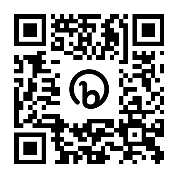 